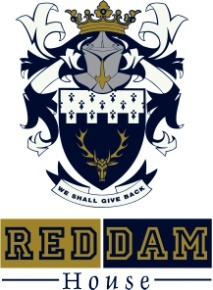 SOMERSETEXAMINATION COVER SHEETENGLISH (HOME LANGUAGE)						GRADE 8PAPER 1 (COMPREHENSION AND LANGUAGE)				DURATION: 2 HOURSDATE: 22 NOVEMBER 2016						             TOTAL MARKS: 90EXAMINER:  MS J MARTIN						              MODERATOR: MR G BUDDINSTRUCTIONS:Section A – Reading for understanding   45 marksSection A – Response to texts   60 marksRefer to TEXT 1Question One   Imagine that there are 200 students in Grade 8 at Reddam House.If there are an equal number of boys and girls, how many girls do not create profiles online? (2)Which device is used the least to access the Internet? (1)Of these 200 students, how many have posted their email on social sites? (2)What percentage of teenagers post their cell phone number on social sites? (1)How can we tell that teenagers respond to text messages as a matter of priority? (1)The infographic shows that teens on social networking websites feel very comfortable with a written form of communication.Why could this be the case? (1)What are the dangers of social networking? Explain one point. (2)What are the benefits of social networking? Explain one point. (2)Many people are critical of teens being on social media.Are their criticisms valid? Explain one point. (2)Discuss one point that shows the criticisms to be unfounded. (2)                                                                                                                                             [16 marks]Question Two  Refer to TEXT 2What does the abbreviation, ‘EU’, stand for? (1)What is the current legal social media age? (1)The draft law proposes certain changes.What is a ‘draft law’? (1)What are the only circumstances in which a child’s personal data be processed? (1)How do you think 15 year old teens would respond to this change? Discuss any two points. (4)Give a synonym for ‘ubiquitous’. (1)Name three different examples of negative exposure through social media. (3)We read the following in the text: ‘…social media often seems to give people the ‘license’ to be hurtful online…’What does ‘license’ mean in this context? (1)Why is it so easy to ‘cyberbully?’ (2)Given the ease with which teens can get involved in cyberbullying, it makes sense to limit their access to social media. Respond to and discuss this statement. (5)MTV has a show named ‘Catfish’.What is a ‘catfish’? (1)What is the aim of the TV show? Do you think it’s a form of entertainment, or does it serve a more helpful purpose? Discuss. (3)How can Instagram adversely affect a person’s self-esteem? (1)                                                                                                                                                                   [25 marks]Question Three   Refer to TEXT 3What is Eoghan Quigg’s claim to fame? (1)What is the message of the song? (1)What is the genre of the song? (1)Read the lyrics of the song carefully. How do you think someone like Dylan Thomas or T.S. Eliot would evaluate this song? Discuss your opinion, referring to the work of either poet. (3)This song did not receive good reviews from the critics. What is the function of a critic? (1)Why do you think the song could have received poor reviews? (1)Who would find this song meaningful? (1)                                                                                                                                                                     [9 marks]Question Four   Refer to Text 4Cartoons are often used to explore political and social issues.Which character from a puppet show is featured in the cartoon? (1)What is the caption in the first frame referring to? (1)What impact does this have on the puppet? (1)What does this show us about his interest in the topic? (1)What is ironic about the puppet’s response to the caption in the second frame? (2)What comment on society is the cartoonist making? (2)Explain the humour in the Madam and Eve cartoon. (2)                                                                                                                                                               [10 marks]Section B Language in Action     20 marksQuestion Five  Refer to TEXT 5 Explain the difference in meaning between the words it's (line 1) and its (line 2). (1)Why are the words 'Giant Squid Discovered' (line 5) printed in italics? (1)Identify the punctuation error in line 6. (1)Has the colon in line 7 been used correctly? Explain. (1)Choose the correct answer from the alternatives below to complete the sentence. Write only the question number and the letter (A – D) of your choice.             The word 'juicy' in line 6 is an example of ...irony.oxymoron.metaphor.euphemism. (1)Account for the dash after the word 'anything' (line 5). (1)Of what word is 'celeb' (line 6) a shortened form? (1)Suggest a more formal replacement for the colloquialism 'moolah' (line 9). (1)Rewrite the sentence (lines 9 – 10) correcting the concord error. (1)Rewrite the expression 'you'll have to fork out' (line 13) in formal English. (1)                                                                                                                                             [ 10 marks]Question Six    Refer to TEXT 6Use TEXT 6 as inspiration to write the following kinds of sentences:Write a simple sentence. (1)Write a compound sentence. Underline the conjunction. (1)Write a complex sentence. Underline the subordinate clause. (2)Write a sentence with a linking verb. (1)Write a sentence and underline the direct object. (1)Write a sentence and underline the indirect object. (1)Write a sentence with a present participle as a noun. (1)Write a sentence with a present participle as an adjective. (1)Write a sentence with a present participle as a verb. (1)                                                                                                                                                                [10 marks]Section C   Summary   10 marksQuestion Seven    Refer to TEXT 7You have been asked to deliver a motivational speech to your youth group on the advantages of being a teenager.Read the passage and list FIVE points that you will include in the text of your speech on the advantages of being a teenager.INSTRUCTIONSWrite a point-form summary listing 5 advantages of being a teenager.Number your sentences 1-5.Use your OWN words as far as possible.Your summary must be no more than 70 words.Indicate the number of words you have used in brackets at the end of your summary.You will be penalised for exceeding the maximum number of words, or failing to              indicate the number of words used.
                                                                                                                                                                   [10 marks]